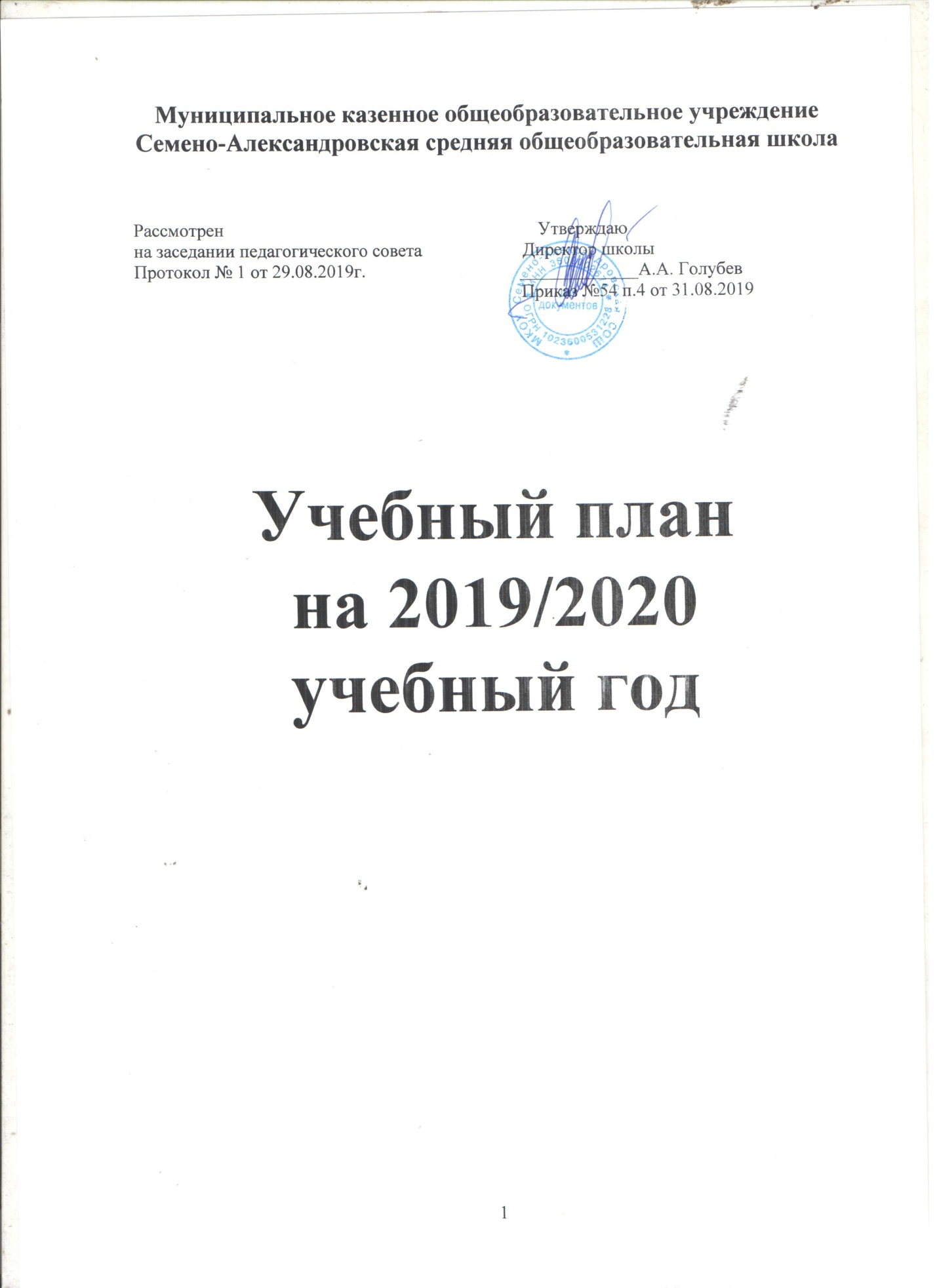 1.Пояснительная запискак  учебному плану муниципального казенного общеобразовательного учреждения  Семено-Александровская средняя общеобразовательная школана 2019-2020 учебный годУчебный   план  муниципального казенного общеобразовательного учреждения Семено-Александровская средняя общеобразовательная школа  является нормативным документом, который определяет перечень, трудоемкость, последовательность и распределение по периодам (годам) обучения учебных предметов, курсов, дисциплин (модулей) и  иных видов учебной деятельности. Учебный  план МКОУ Семено-Александровская СОШ соответствует действующему законодательству Российской  Федерации в области образования, обеспечивает  исполнение федерального государственного образовательного стандарта  начального общего образования (1-4 классы),  федерального государственного образовательного стандарта основного общего образования (5-8 классы), ФКГОС в 9-11 классах.  Учебный план МКОУ Семено-Александровская СОШ состоит из нескольких частей:- учебный план для обучающихся1-4 классов, осваивающих основную образовательную  программу  начального общего образования в соответствии с федеральным государственным образовательным стандартом начального общего образования (ФГОС НОО);-учебный план  для обучающихся с умственной отсталостью (интеллектуальными нарушениями) ,вариант 2(обучение на дому);- учебный план для 5-9  классов, осваивающих основную образовательную программу в соответствии с федеральным государственным образовательным стандартом основного общего образования (ФГОС ООО);-учебный план для 9 класса, осваивающего образовательную программу в соответствии с Федеральным компонентом государственного образовательного стандарта начального общего, основного общего и среднего (полного) общего образования;-учебный план для 10-11 классов, осваивающих образовательную программу в соответствии с Федеральным компонентом государственного образовательного стандарта начального общего, основного общего и среднего (полного) общего образования;1.1.Начальное общее образование  (1-4 классы ,ФГОС)Учебный  план  НОО МКОУ Семено-Александровская СОШ разработан  на основе следующих  основных  нормативных документов: Закона РФ от 29.12.2012 № 273-ФЗ "Об образовании в Российской Федерации"; Федерального государственного образовательного  стандарта  начального общего образования (утвержден приказом Минобрнауки России от 06.10.2009 N 373"Об утверждении и введении в действие федерального государственного образовательного стандарта начального общего  образования")  в ред. Приказов Минобрнауки России от 26.11.2010 N 1241,от 22.09.2011 N 2357, от 18.12.2012 N 1060,от 29.12.2014 N 1643, от 31.12.2015 №1576;Постановления Главного государственного санитарного врача Российской Федерации от 29 декабря 2010 г.  №189  "Об утверждении СанПин 2.4.2.2821-10 "Санитарно-эпидемиологические требования к условиям и организации обучения в общеобразовательных учреждениях"; Приказа Министерства образования и науки Российской Федерации  от 31 марта 2014 года  №253 "Об утверждении федерального перечня  учебников, рекомендуемых  к использованию при реализации  имеющих государственную аккредитацию  образовательных программ начального общего, основного общего, среднего общего образования" (в редакции Приказов Минобрнауки России от 08.06.2015 №576, от 28.12.2015 №1529);  Приказа Министерства образования и науки Российской Федерации от 30.08.2013 № 1015 "Об утверждении порядка организации и осуществления образовательной деятельности по основным общеобразовательным программам – образовательным программам начального общего, основного общего и среднего общего образования" (в редакции приказов Минобрнауки России от 13.12.2013 № 1342, от 28.05.2014 № 598);Устава МКОУ С.-Александровская СОШ;Основной образовательной программы начального    общего образования МКОУ С.-Александровская СОШ; Учебный план 1-4 классов МКОУ Семено-Александровская СОШ, реализующий основную общеобразовательную программу начального общего образования в соответствии федеральным государственным образовательным стандартом начального общего образования, ориентирован на 4 - летний нормативный срок освоения образовательных программ начального общего образования. Содержание образования в 1-4 классах  реализуется преимущественно за счёт введения учебных предметов и курсов, обеспечивающих целостное восприятие мира, системно- деятельностного подхода и индивидуализации обучения. Продолжительность учебной недели в начальных классах составляет  5 дней . Продолжительность учебного года  составляет 33 учебные недели в 1 классе и  35 учебных недель во 2-4 классах. Обучение в I классе осуществляется (согласно п.10.10. СанПин 2.4.2.2821-10) с соблюдением следующих требований:-Учебные занятия проводятся по 5-дневной учебной неделе;-Используется "ступенчатый" режим обучения  (в сентябре, октябре по 3 урока в день по 35 минут каждый, в ноябре, декабре – по 4 урока по 35 минут каждый, январь – май по 4 урока по 40 минут каждый). -Предусмотрена  динамическая пауза, продолжительность которой  в течение  рабочего дня  составляет 40 минут;-Обучение проводится без балльного оценивания знаний обучающихся и домашних заданий;-Организуются дополнительные недельные каникулы в середине 3 четверти;Продолжительность урока (академический час) во 2 – 4-х классах  - 40 минут. Продолжительность перемен  между уроками составляет не менее 10 минут, большие перемены по 20 минут.  При проведении занятий по иностранному языку и информатике (2-4 классы)  при наполняемости 20 и более человек осуществляется деление  классов на две подгруппы. Согласно СанПиН 2.4.2.2821-10 (п. 10.30)  домашние задания даются обучающимся с учётом возможности их выполнения в следующих пределах: в 1 классе обучение ведётся без домашних заданий, во 2  - 3 класс до 1,5 часов, в  4 классе  – до 2  часов. С целью профилактики утомления обучающихся, нарушения зрения, осанки на уроках проводятся физкультминутки и гимнастика для глаз.  Для снятия статического напряжения во время учебных занятий проводятся динамические  и музыкальные паузы, подвижные игры.  Для реализации биологической потребности детского организма в двигательной активности, кроме уроков физкультуры, проводятся разминка-гимнастика перед 1-м уроком, подвижные игры на переменах , динамические занятия (проводимые при соответствующих погодных условиях на открытом воздухе), проводятся внеурочные спортивные мероприятия.Учебный план учитывает максимально допустимую  недельную  нагрузку обучающихся, в соответствии с СанПиН 2.4.2.2821-10:Учебный план определяет состав и структуру обязательных предметных        областей и учебное время, отводимое на их изучение по классам обучения :Русский язык  и литературное чтение  (учебные предметы  "Русский язык","Литературное чтение") направлены на формирование первоначальных представлений о русском языке как государственном языке Российской Федерации, как средстве общения людей разных национальностей в России и за рубежом; развитие диалогической  и монологической устной и письменной речи, коммуникативных умений, нравственных и эстетических чувств, способностей к творческой деятельности.На  изучение учебного  предмета "Русский язык" в 1классе отводится 5часов в неделю, во 2-4 классах отводится по 4 часа в  неделю в каждом классе. На изучение  учебного предмета "Литературное чтение" в 1-3 классах отводится по 4 часа в неделю (в 1 классе  в 1 четверти на изучение данного предмета отводится 3 ч). В 4 классе – 3 часа в неделю, 1 час учебного предмета "Литературное чтение"  отводится на преподавание  учебного предмета "Основы религиозных культур и светской этики".Родной язык и литературное чтение на родном языке: направлены на формирование первоначальных представлений о единстве и многообразии языкового и культурного пространства России, о языке как основе национального самосознания, на развитие диалогической и монологической устной и письменной речи на родном языке, коммуникативных умений, нравственных и эстетических чувств, способностей к творческой деятельности на родном языке.Согласно результатам изучения запросов и образовательных потребностей обучающихся, их родителей (законных представителей) для обучающихся МКОУ С.-Александровская СОШ родным языком является русский язык, таким образом, предметная область «Родной язык и литературное чтение на родном языке» реализуется в рамках учебных занятий, отводимых учебным планом на освоение предметной области «Русский язык и литературное чтение».Иностранный язык (учебный предмет "Иностранный язык ") направлен на формирование дружелюбного отношения и толерантности к носителям другого языка на основе знакомства с жизнью своих сверстников в других странах, с детским фольклором и доступными образцами детской художественной литературы ,формирование начальных навыков общения в устной и письменной форме с носителями иностранного языка, коммуникативных умений, нравственных и эстетических чувств, способностей к творческой деятельности на иностранном языке.На изучение учебного предмета "Иностранный  язык" во 2-4 классах учебным планом предусмотрено по 2 часа в неделю в каждом классе. Математика и информатика   (учебный предмет «Математика») направлен на развитие математической речи, логического и алгоритмического мышления; обеспечение первоначальных представлений о компьютерной грамотности. Учебным планом отводится по 4 часа в неделю в каждом классе. Обществознание и естествознание (Окружающий мир) (учебный предмет "Окружающий мир") направлен на формирование уважительного отношения к семье, населенному пункту, региону, России, истории, культуре,  природе нашей страны, ее современной жизни; осознание ценности, целостности и многообразия окружающего мира, своего места в нем; формирование модели безопасного поведения в условиях повседневной жизни и в различных опасных и чрезвычайных ситуациях; формирование психологической культуры и компетенции для обеспечения эффективного и безопасного взаимодействия в социумеУчебный предмет  "Окружающий мир" изучается в 1-4 классах по 2 часа в неделю в каждом классе (в 1 классе в 1 четверти данный предмет не изучается). Учебный предмет  «Окружающий мир» носит интегрированный характер: человек, природа, общество. В его содержание дополнительно введены  элементы основ безопасности жизнедеятельности  и разделы социально-гуманитарной направленности.     Основы религиозных культур и светской этики   (учебный предмет "Основы религиозных  культур  и светской этики") направлен на воспитание способности к духовному развитию, нравственному самосовершенствованию; формирование первоначальных представлений  о светской этике, об отечественных традиционных религиях, их роли в культуре, истории и современности России.На изучение учебного предмета "Основы религиозных культур и светской этики" в 4 классе отводится  1 час в неделю за счет учебного предмета "Литературное чтение", так как согласно СанПин учебная нагрузка для учащихся 4-х классов при  пятидневной рабочей неделе не должна превышать 23 часов в неделю.Искусство (учебные предметы "Изобразительное искусство", "Музыка")направлены на развитие способностей к художественно-образному, эмоционально-ценностному восприятию произведений изобразительного и музыкального искусства, выражению в творческих работах своего отношения к окружающему миру.На изучение учебных предметов "Музыка" и "Изобразительное искусство" учебным планом предусмотрено по 1 часу в неделю в каждом классе на каждый учебный предмет  (в 1 классе  в 1 четверти на изучение данных предметов отводится по  0,5 ч.). Технология (учебный предмет "Технология") направлен на формирование опыта как основы обучения и познания, осуществление поисково-аналитической деятельности для практического решения прикладных задач с использованием знаний, полученных при изучении других учебных предметов, формирование первоначального опыта практической преобразовательной деятельности.На учебный предмет "Технология"  отведено учебным планом по 1 часу в неделю в каждом классе. Физическая культура (учебный предмет "Физическая культура")направлен на  укрепление здоровья, содействие гармоничному физическому, нравственному и социальному развитию, успешному обучению; формирование установки на сохранение и укрепление здоровья, навыков здорового и безопасного образа жизни.Учебным планом отведено на  учебный предмет "Физическая  культура" по 3 часа в неделю в каждом классе. Часть учебного плана, формируемая участниками образовательных отношений, обеспечивает реализацию индивидуальных потребностей обучающихся. Время, отводимое на данную часть внутри максимально допустимой недельной нагрузки обучающихся, использовано на введение   учебных курсов, обеспечивающих различные интересы обучающихся:-учебные курсы "Работа с текстом" и "Занимательная математика" во 2 классе по 0,5 часа в неделю;-учебные курсы "Путь к грамотности" и "В мире задач"           в 3 и 4 классах  по 0,5 часа в неделю;Выполнение учебных программ в 1–4 классах  обеспечивается УМК "Школа России".Промежуточная аттестация обучающихся проводится во 2-4 классах по всем обязательным учебным предметам, курсам по итогам каждой четверти (по учебным курсам по полугодиям) и учебного года. Отметки за четверть (полугодие) выставляются в форме дифференцированного зачета, выставляемого как среднее арифметическое результатов текущего контроля успеваемости. По окончании учебного года выставляется итоговая (годовая) отметка как среднее арифметическое четвертных отметок.В первом классе и I полугодии второго класса обучение безотметочное.Учебный план начального общего образования      1 класс2-4 класс1.2. Учебный план обучающихся на дому по АООП (вариант 2) для обучающихся (воспитанников)с умеренной, тяжелой, глубокой умственной отсталостью (интеллектуальными нарушениями), с тяжелыми и множественными нарушениями развитияУчебный план обеспечивает введение в действие и реализацию требований Стандарта, определяет общий объем нагрузки и максимальный объем учебной нагрузки обучающихся , состав и структуру образовательных областей, учебных предметов по годам обучения, разработан на основании следующих нормативных документов:Закона РФ от 29.12.2012 № 273-ФЗ «Об образовании в Российской Федерации»; Федерального государственного образовательного  стандарта  для обучающихся с умственной отсталостью (интеллектуальными нарушениями) (утвержден приказом Минобрнауки России от 19.12.14 №1599 );Приказа Министерства образования и науки Российской Федерации от 30.08.2013 № 1015 "Об утверждении порядка организации и осуществления образовательной деятельности по основным общеобразовательным программам – образовательным программам начального общего, основного общего и среднего общего образования" (в редакции приказов Минобрнауки России от 13.12.2013 № 1342, от 28.05.2014 № 598);Постановления Главного государственного санитарного врача Российской Федерации № 26 от 10.07.2015г. «Об утверждении СанПиН 2.4.2.3286-15 "Санитарно-эпидемиологические требования к условиям и организации обучения и воспитания в организациях, осуществляющих образовательную деятельность по адаптированным основным общеобразовательным программам для обучающихся с ограниченными возможностями здоровья»; Адаптированной основной общеобразовательной программы обучающихся с умеренной, тяжелой и глубокой умственной отсталостью (интеллектуальными нарушениями), тяжелыми и множественными нарушениями развития (Вариант II);Специальной  индивидуальной программы развития (СИПР), разработанной  на основе АООП(вариант 2)Организация обучения на дому проводится на основании заключения медицинской организации и заявления родителей (законных представителей) обучающегося. Индивидуальный      учебный план  в 2019-2020 у.г. сформирован для 1 обучающегося  2 класса (третий год обучения). Форма обучения- очно- заочная,  индивидуальная, режим обучения- неполный день.  Определение варианта АООП, формы и режима обучения  осуществлено на основе заключения ТПМПК (Протокол №16 от 27.02.2017г.) Специальная индивидуальная программа развития (СИПР), разработанная  школой  на основе АООП образования обучающихся с умственной отсталостью (интеллектуальными нарушениями), включает индивидуальный учебный план (ИУП), содержащий предметные области, предметы и коррекционные курсы, которые соответствуют особым образовательным возможностям и потребностям конкретного обучающегося. Общий объём нагрузки, включенной в ИУП, не  превышает  объем, предусмотренный учебным планом АООП. Учебный план включает две части:I – обязательная часть, в которую входят шесть образовательных областей, представленных десятью учебными предметами и коррекционно-развивающие занятия, проводимые учителем-логопедом или учителем-дефектологом; II – часть, формируемая участниками образовательных отношений , включает коррекционные курсы, проводимые различными специалистами и внеурочные мероприятия. Часть, формируемая участниками образовательных отношений реализуется   на базе других образовательных организаций на основании Договора о совместной деятельности в сфере образования . Индивидуальный учебный план Никулина Степана Андреевича, обучающегося на дому по АООП (вариант 2)1.3. Основное общее образование  ( 5-9  классы ,ФГОС)Учебный  план  основного общего образования МКОУ Семено-Александровская СОШ разработан  на основе следующих    нормативных документов: Закона РФ от 29.12.2012 № 273-ФЗ «Об образовании в Российской Федерации»; Федерального государственного образовательного  стандарта  основного общего образования (утвержден приказом Минобрнауки России от 17.12.10 №1897  «Об утверждении федерального государственного образовательного стандарта основного общего  образования»)в ред. приказов Минобрнауки России от 29.12.2014 N 1644, от 31.12.2015 №1577; Постановления Главного государственного санитарного врача Российской Федерации от 29 декабря 2010 г.  №189  «Об утверждении СанПин 2.4.2.2821-10 «Санитарно-эпидемиологические требования к условиям и организации обучения в общеобразовательных учреждениях»; Приказа Министерства образования и науки Российской Федерации  от 31 марта 2014 года  №253 «Об утверждении федерального перечня  учебников, рекомендуемых  к использованию при реализации  имеющих государственную аккредитацию  образовательных программ начального общего, основного общего, среднего общего образования» (в редакции Приказов Минобрнауки России от 08.06.2015 №576, от 28.12.2015 №1529);  Приказа Министерства образования и науки Российской Федерации от 30.08.2013 № 1015 «Об утверждении порядка организации и осуществления образовательной деятельности по основным общеобразовательным программам – образовательным программам начального общего, основного общего и среднего общего образования» (в редакции приказов Минобрнауки России от 13.12.2013 № 1342, от 28.05.2014 № 598);Устава МКОУ С.-Александровская СОШ;Основной образовательной программы основного    общего образования МКОУ С.-Александровская СОШ.Учебный план определяет общий объём нагрузки и максимальный объём аудиторной нагрузки обучающихся, состав и структуру обязательных предметных областей по классам (годам обучения). При формировании учебного плана основного общего образования в соответствии с ФГОС определен режим работы образовательного учреждения -  5-дневная учебная неделя,  продолжительность учебного года составляет 35 недель в 5-8 классах, 34 недели в 9 классе.Продолжительность каникул в течение учебного года составляет не менее 30 календарных дней, летом — не менее 8 недель.Продолжительность урока -  40 минут.Совокупное учебное время, отведенное в учебном плане на учебные предметы обязательной части и учебные курсы, обеспечивающие различные интересы обучающихся, не превышает максимально допустимую недельную нагрузку обучающихся: для 5 класса - 29 часов  в неделю;для 6 класса - 30 часов в неделю;для 7 класса - 32 часа в неделю;для 8 класса - 33 часа в неделю;для 9 класса - 33 часа  в неделю.В соответствии с требованиями ФГОС ООО особенностью содержания современного основного общего образования является : формирование универсальных учебных действий в личностных, коммуникативных, познавательных, регулятивных сферах, обеспечивающих способность к организации самостоятельной учебной деятельности;  изменение формы организации учебной деятельности и учебного сотрудничества (лабораторно-семинарская,  лекционно-лабораторная, исследовательская); изменение методики преподавания учебных предметов  при одновременном использовании дополнительных учебных, дидактических материалов, ориентированных на формирование предметных, метапредметных и личностных результатов.  Структура учебного плана основного общего образования состоит из  обязательной части и части, формируемой участниками образовательных отношений. В обязательную часть учебного плана  основного общего образования  МКОУ С.-Александровская СОШ входят следующие обязательные предметные области и учебные предметы: русский язык и литература  (русский язык  и литература);родной язык и родная литература(родной язык, родная литература);иностранный язык (иностранный язык, второй иностранный язык)общественно-научные предметы (история России, всеобщая история, обществознание, география); математика и информатика (математика, алгебра, геометрия, информатика)основы духовно-нравственной культуры народов России (основы духовно-нравственной культуры народов России);естественнонаучные предметы (биология, физика, химия),искусство (изобразительное искусство, музыка),технология (технология),физическая культура и  основы безопасности жизнедеятельности (физическая культура,  основы безопасности жизнедеятельности). В рамках обязательной части учебного плана   предусмотрены предметные области  «Русский язык и литература»  и «Родной язык и родная литература».Требования к предметным результатам освоения обязательных предметных областей «Русский язык и литература» и «Родной язык и родная литература» установлены в пп. 11.1 и 11.2 ФГОС ООО. Данные учебные предметы изучаются в 9 классе по 0,5 часа в неделю.В обязательной части учебного плана основного общего образования предусмотрено  изучение второго иностранного языка в 7-8 классах по 1ч в неделю.Для удовлетворения биологической потребности в движении в учебном плане в каждом классе предусмотрено 2ч. учебных занятий по предмету «Физическая культура» и 1ч. занятий на учебных курсах физкультурно-оздоровительного направления  «Спортивные игры» в 5-9 классах. При проведении учебных занятий по  информатике, технологии предусмотрено деление классов на две группы при наполняемости 20 и более человек. В 2019-2020 учебном году МКОУ С.-Александровская СОШ  принимает участие в реализации сетевой  основной общеобразовательной программы основного общего образования на базе МБОУ Хреновская СОШ №1 в рамках Договора о совместной деятельности в сфере образования от 30.08.2019г. В реализации  сетевой  ООП ООО участвуют ученики 6 класса. На основании анкетирования и заявлений родителей (законных представителей) учащихся сформированы две подгруппы в 6 классе. В рамках обязательной части сетевой ООП ООО организовано обучение учащихся 6 класса по следующим учебным предметам и модулям:технология;технология (модуль "Технология проектно-технологического мышления");изобразительное искусство.Количество часов учебных занятий обязательной части образовательной программы составляет 70 % от общего объема основной образовательной программы основного общего образования.  Оставшиеся 30 % от общего объема основной образовательной программы основного общего образования (часть образовательной программы, формируемая участниками образовательных отношений) представляют собой часы учебных занятий, выделенные в учебном плане на введение учебных предметов, курсов, обеспечивающих образовательные потребности и интересы обучающихся, в том числе этнокультурные (урочная деятельность), и часы внеурочной деятельности (согласно плану внеурочной деятельности). План внеурочной деятельности обучающихся МКОУ  Семено-Александровская СОШ является самостоятельным локальным актом школы. Часть учебного плана, формируемая участниками образовательных отношений, определяет содержание образования, обеспечивающего реализацию интересов и потребностей обучающихся, их родителей (законных представителей), образовательного учреждения. Часы этой части учебного плана использованы на изучение: - этнокультурных учебных курсов «Географическое краеведение» (в  6-7 классах по 0,5ч. в неделю) и «Историческое краеведение» (в 8-9 классах по 0,5ч. в неделю); -учебного курса: «Основы информатики» (в  5-6 классах по 0,5ч. в неделю), «Учимся жить безопасно» (в 5-6  классах по 0,5ч. в неделю) , являющихся пропедевтикой учебных предметов «Информатика» и «ОБЖ»; - учебного курса "Химия вокруг нас" в 8 классе 1 час в неделю с целью  обеспечения  условий  для  свободного  развития  познавательных и  социальных потребностей, расширения у учащихся представлений об  окружающем  мире,  пробуждения  интереса  к  изучению  химии,  обеспечения, развития и реализации личностного творческого потенциала учащихся;-учебных курсов "Учимся писать сочинение" и "Загадки текста" в 7 классе по 0,5 часа в неделю, ориентированы на развитие коммуникативных навыков учащихся и навыка написания творческих работ, содержат теоретические сведения  и практические задания для формирования навыка составления текстов разных жанров;-учебного курса "Старт в профессию" в 9 классе 0,5 часа в неделю с целью формирования у школьников профессионального самосознания и осознанного профессионального намерения;-учебного курса"Теория и практика написания изложения и сочинения-рассуждения"  в 9 классе 0,5 часа, с целью дополнения и углубления теоретических знаний и отработки практических навыков;-учебного курса"Трудные вопросы математики"  в 9 классе 0,5 часа, с целью дополнения и углубления теоретических знаний и отработки практических навыков;-учебного курса по выбору "Основы финансовой грамотности"  в  смешанной группе учащихся 6-8 классов, 0,5ч в неделю с целью формирования активной жизненной позиции, развития экономического образа мышления, воспитания ответственности и нравственного поведения в области экономических отношений в семье и обществе, приобретения опыта применения полученных знаний и умений для решения элементарных вопросов в области экономики семьи;-учебного курса по выбору "Английский в проектах"  в смешанной группе учащихся 6-8 классов, 0,5 часа в неделю, который  направлен на социокультурное развитие школьников, изучение речевого этикета;-учебного курса по выбору "Литературная мастерская"  в смешанной группе учащихся 6-8 классов, 0,5 часа в неделю, направлен на  развитие  читательской культуры, художественного  вкуса, формирование навыков анализа литературного текста;-учебного курса по выбору "Биология для любознательных" в смешанной группе учащихся 6-8 классов, 0,5 часа в неделю, направлен на  развитие умения общаться и сотрудничать со сверстниками и взрослыми в процессе учебно-исследовательской деятельности; формирование умения работать с биологическими источниками, извлекать из них новые знания; самостоятельно отбирать, анализировать и представлять биологическую и экологическую информацию; Учебные курсы реализуются в рамках одного урока путём деления учащихся 6-8 классов на смешанные группы  (в среднем по 11 чел. в каждой) с учётом индивидуального выбора учащихся.В рамках реализации части сетевой ООП ООО, формируемой участниками образовательных отношений, обучение учеников 6 класса на учебных курсах в МБОУ Хреновская СОШ№1:"Робототехника" (0,5 ч)"Учимся решать задачи"(0,5 ч)"Основы автоматизированного проектирования"(0,5 ч)"Математика без границ"(0,5 ч)Аттестация обучающихся 5-9 класса проводится по всем обязательным учебным предметам, курсам по итогам каждой четверти  и учебного года.  По окончании учебного года выставляется итоговая (годовая) отметка как среднее арифметическое четвертных отметок.Учебный план основного общего образования (5-9 класс , ФГОС)1.5.Среднее   общее образование (10-11  класс, ФКГОС)Учебный  план  среднего общего образования ( 10-11 классы) МКОУ С.-Александровская СОШ   разработан  на основе следующих    нормативных документов: приказа Министерства образования Российской Федерации  от 05.03.2004 № 1089 «Об утверждении федерального компонента государственных образовательных стандартов начального общего, основного общего и среднего (полного) общего образования»;приказа Министерства образования Российской Федерации № 1312 от 09.03.2004 «Об утверждении федерального базисного учебного плана и примерных планов для образовательных учреждений Российской Федерации, реализующих программы общего образования»;приказа департамента образования, науки и молодежной политики Воронежской области №760 от  27.07.2012 года "Об утверждении регионального базисного учебного плана и примерных учебных планов для образовательных учреждений Воронежской области, реализующих государственные образовательные стандарты начального общего, основного общего и среднего (полного) общего образования";приказа департамента образования, науки и молодежной политики Воронежской области №840 от  30 августа 2013 года "О внесении изменения в приказ департамента образования, науки и молодежной политики Воронежской области от 27.07.2012 № 760";Приказа Министерства образования и науки Российской Федерации  от 31 марта 2014 года  №253 «Об утверждении федерального перечня  учебников, рекомендуемых  к использованию при реализации  имеющих государственную аккредитацию  образовательных программ начального общего, основного общего, среднего общего образования» (в редакции Приказов Минобрнауки России от 08.06.2015 №576, от 28.12.2015 №1529);  постановления Главного государственного санитарного врача Российской Федерации № 189 от 29.12.2010 «Об утверждении СанПин 2.4.2.2821-10 «Санитарно-эпидемиологические требования к условиям и организации обучения в общеобразовательных учреждениях» (зарегистрировано в Минюсте России 03.03.2011, регистрационный номер 19993).Устава МКОУ С.-Александровская СОШ;Образовательной программы среднего    общего образования МКОУ С.-Александровская СОШ. Учебный план среднего   общего образования  ориентирован на 2-летний нормативный срок освоения образовательных программ среднего   общего образования. Так как в 2019-2020 учебном году 11 класс в школе не сформирован, учебный план среднего общего образования составлен только для 10 класса.Продолжительность учебного года  в 10 классе составляет 34 учебные недели. Продолжительность урока в 10 классе составляет 40 минут.Учебный план МКОУ  С.-Александровская  СОШ  среднего общего образования (10 класс) состоит из федерального компонента, регионального компонента и компонента образовательного учреждения. Федеральный компонент представлен обязательными базовыми общеобразовательными учебными предметами : "Русский язык", "Литература", "Иностранный язык", "Математика", "История", "Физическая культура", "Основы безопасности жизнедеятельности", а также интегрированными  учебными предметами  "Обществознание (включая экономику и право)". Остальные базовые учебные предметы изучаются по выбору.Обязательный базовый общеобразовательный интегрированный учебный предмет "Естествознание" заменен   на три учебных предмета естественнонаучного цикла, изучаемых на базовом уровне: "Физика" - 2 часа в неделю, "Химия" - 1 час в неделю, "Биология" - 1 час в неделю. Региональный компонент  среднего  общего образования представлен предметами "Краеведение" - 1 час в неделю и "Информатика (информатика и ИКТ)"- 1 час в неделю. Часы, отведенные на компонент образовательного учреждения, в зависимости от запросов обучающихся и их родителей (законных представителей), используются  для увеличения количества часов, отведенных на преподавание базовых  учебных предметов федерального компонента:"Русский язык"- 1 час в неделю, "Математика"- 1 час в неделю,  "Основы безопасности жизнедеятельности человека"- 1 час в неделю;на элективные курсы :"Выбор профессии"- 0,5 ч в неделю, "Русский язык в формате ЕГЭ"- 0,5 ч в неделю, "Избранные вопросы математики"-0,5 ч в неделю,"Физика в задачах"- 0,5 ч в неделю,"Трудные вопросы обществознания"- 0,5 ч в неделю.Аттестация обучающихся 10-11 класса проводится по всем обязательным учебным предметам, курсам по итогам каждого полугодия  и учебного года. По окончании учебного года выставляется итоговая (годовая) отметка как среднее арифметическое полугодовых отметок.Учебный план среднего общего образования (универсальное обучение  ФКГОС, 11 класс)КлассыМаксимально допустимая недельная нагрузка в академических часах при 5-дневной учебной неделе 1212-423Предметные областиУчебные предметыКоличество часов в неделю по четвертямКоличество часов в неделю по четвертямКоличество часов в неделю по четвертямКоличество часов в год по четвертямКоличество часов в год по четвертямКоличество часов в год по четвертямВсегоПредметные областиУчебные предметыIIIIII-IVIIIIII-IVВсего Обязательная часть Обязательная часть Обязательная часть Обязательная часть Обязательная часть Обязательная часть Обязательная часть Обязательная часть Обязательная частьРусский язык и литературное чтениеРусский язык555453585165Русский язык и литературное чтениеЛитературное чтение344272868123Родной язык и литературное чтение на родном языкеРодной языкДостижение планируемых результатов освоения данной предметной области обеспечивается за счет учебных часов, включенных в предметную область «Русский язык и литературное чтениеДостижение планируемых результатов освоения данной предметной области обеспечивается за счет учебных часов, включенных в предметную область «Русский язык и литературное чтениеДостижение планируемых результатов освоения данной предметной области обеспечивается за счет учебных часов, включенных в предметную область «Русский язык и литературное чтениеДостижение планируемых результатов освоения данной предметной области обеспечивается за счет учебных часов, включенных в предметную область «Русский язык и литературное чтениеДостижение планируемых результатов освоения данной предметной области обеспечивается за счет учебных часов, включенных в предметную область «Русский язык и литературное чтениеДостижение планируемых результатов освоения данной предметной области обеспечивается за счет учебных часов, включенных в предметную область «Русский язык и литературное чтениеДостижение планируемых результатов освоения данной предметной области обеспечивается за счет учебных часов, включенных в предметную область «Русский язык и литературное чтениеРодной язык и литературное чтение на родном языкеЛитературное чтение на родном языкеДостижение планируемых результатов освоения данной предметной области обеспечивается за счет учебных часов, включенных в предметную область «Русский язык и литературное чтениеДостижение планируемых результатов освоения данной предметной области обеспечивается за счет учебных часов, включенных в предметную область «Русский язык и литературное чтениеДостижение планируемых результатов освоения данной предметной области обеспечивается за счет учебных часов, включенных в предметную область «Русский язык и литературное чтениеДостижение планируемых результатов освоения данной предметной области обеспечивается за счет учебных часов, включенных в предметную область «Русский язык и литературное чтениеДостижение планируемых результатов освоения данной предметной области обеспечивается за счет учебных часов, включенных в предметную область «Русский язык и литературное чтениеДостижение планируемых результатов освоения данной предметной области обеспечивается за счет учебных часов, включенных в предметную область «Русский язык и литературное чтениеДостижение планируемых результатов освоения данной предметной области обеспечивается за счет учебных часов, включенных в предметную область «Русский язык и литературное чтениеИностранный языкИностранный язык0000000Математика и информатикаМатематика444362868132Обществознание и естествознание(Окружающий мир)Окружающий мир0220143448Основы религиозных культур и светской этикиОсновы религиозных культур и светской этики0000000ИскусствоМузыка0,511471728ИскусствоИзобразительное искусство0,511471728ТехнологияТехнология111971733Физическая культураФизическая культура1339215181ИтогоИтого152121134147357638Максимально допустимая недельная нагрузкаМаксимально допустимая недельная нагрузка152121Предметные областиУчебные предметыКлассы, количество часов в неделюКлассы, количество часов в неделюКлассы, количество часов в неделюКлассы, количество часов в неделюКлассы, количество часов в годКлассы, количество часов в годКлассы, количество часов в годКлассы, количество часов в годВсегоПредметные областиУчебные предметыIIIIIIIVIIIIIIIVВсего Обязательная часть Обязательная часть Обязательная часть Обязательная часть Обязательная часть Обязательная часть Обязательная часть Обязательная часть Обязательная часть Обязательная часть Обязательная частьРусский язык и литературное чтениеРусский языкx444х140140140552Русский язык и литературное чтениеЛитературное чтениеx443х140140105508Родной язык и литературное чтение на родном языкеРодной языкДостижение планируемых результатов освоения данной предметной области обеспечивается за счет учебных часов, включенных в предметную область "Русский язык и литературное чтение"Достижение планируемых результатов освоения данной предметной области обеспечивается за счет учебных часов, включенных в предметную область "Русский язык и литературное чтение"Достижение планируемых результатов освоения данной предметной области обеспечивается за счет учебных часов, включенных в предметную область "Русский язык и литературное чтение"Достижение планируемых результатов освоения данной предметной области обеспечивается за счет учебных часов, включенных в предметную область "Русский язык и литературное чтение"Достижение планируемых результатов освоения данной предметной области обеспечивается за счет учебных часов, включенных в предметную область "Русский язык и литературное чтение"Достижение планируемых результатов освоения данной предметной области обеспечивается за счет учебных часов, включенных в предметную область "Русский язык и литературное чтение"Достижение планируемых результатов освоения данной предметной области обеспечивается за счет учебных часов, включенных в предметную область "Русский язык и литературное чтение"Достижение планируемых результатов освоения данной предметной области обеспечивается за счет учебных часов, включенных в предметную область "Русский язык и литературное чтение"Достижение планируемых результатов освоения данной предметной области обеспечивается за счет учебных часов, включенных в предметную область "Русский язык и литературное чтение"Родной язык и литературное чтение на родном языкеЛитературное чтение на родном языкеДостижение планируемых результатов освоения данной предметной области обеспечивается за счет учебных часов, включенных в предметную область "Русский язык и литературное чтение"Достижение планируемых результатов освоения данной предметной области обеспечивается за счет учебных часов, включенных в предметную область "Русский язык и литературное чтение"Достижение планируемых результатов освоения данной предметной области обеспечивается за счет учебных часов, включенных в предметную область "Русский язык и литературное чтение"Достижение планируемых результатов освоения данной предметной области обеспечивается за счет учебных часов, включенных в предметную область "Русский язык и литературное чтение"Достижение планируемых результатов освоения данной предметной области обеспечивается за счет учебных часов, включенных в предметную область "Русский язык и литературное чтение"Достижение планируемых результатов освоения данной предметной области обеспечивается за счет учебных часов, включенных в предметную область "Русский язык и литературное чтение"Достижение планируемых результатов освоения данной предметной области обеспечивается за счет учебных часов, включенных в предметную область "Русский язык и литературное чтение"Достижение планируемых результатов освоения данной предметной области обеспечивается за счет учебных часов, включенных в предметную область "Русский язык и литературное чтение"Достижение планируемых результатов освоения данной предметной области обеспечивается за счет учебных часов, включенных в предметную область "Русский язык и литературное чтение"Иностранный языкИностранный языкx222х707070210Математика и информатикаМатематикаx444х140140140552Обществознание и естествознание(Окружающий мир)Окружающий мирx222х707070258Основы религиозных культур и светской этикиОсновы религиозных культур и светской этики x001х003535ИскусствоМузыкаx111х353535133ИскусствоИзобразительное искусствоx111х353535133ТехнологияТехнологияx111х353535138Физическая культураФизическая культураx333х105105105396Итого часов, отведенных на обязательную частьИтого часов, отведенных на обязательную частьх222222х8058058052948Часть, формируемая участниками образовательных отношенийЧасть, формируемая участниками образовательных отношенийЧасть, формируемая участниками образовательных отношенийЧасть, формируемая участниками образовательных отношенийЧасть, формируемая участниками образовательных отношенийЧасть, формируемая участниками образовательных отношенийЧасть, формируемая участниками образовательных отношенийЧасть, формируемая участниками образовательных отношенийЧасть, формируемая участниками образовательных отношенийЧасть, формируемая участниками образовательных отношенийЧасть, формируемая участниками образовательных отношенийУчебный курс "Работа с текстом"Учебный курс "Работа с текстом"x0,500х160016Учебный курс "Занимательная математика"Учебный курс "Занимательная математика"0,500х190019Учебный курс "Путь к грамотности"Учебный курс "Путь к грамотности"х00,50,5х016016Учебный курс "В мире задач"Учебный курс "В мире задач"х00,50,5х019019Итого часов, отведенных на часть, формируемую участниками образовательных отношенийИтого часов, отведенных на часть, формируемую участниками образовательных отношенийх111х353535105ИтогоИтогох232323х8058058050Максимально допустимая недельная нагрузкаМаксимально допустимая недельная нагрузках2323236388058058053053Учебные предметыОбязательная нагрузка обучающегосяОбязательная нагрузка обучающегосяУчебные предметыКоличество часов в неделюКоличество часов в годУчебные предметы2 класс третий год обучения2 класс третий год обучения1. Язык и речевая практика Речь и альтернативная коммуникация2702. МатематикаМатематические представления1353. . Окружающий мирОкружающий природный  мир0,5173. . Окружающий мир Человек0,5183. . Окружающий мир Окружающий социальный мир0,5174. ИскусствоМузыка и движение0,5184. ИскусствоИзобразительная деятельность1355. Физическая культураАдаптивная физкультура0,5176. Технология6.1.Профильный труд 0,5187.Коррекционно-развивающие занятия135ИтогоИтого8280Предметные областиУчебные предметы Классы, количество часов в неделюКлассы, количество часов в неделюКлассы, количество часов в неделюКлассы, количество часов в неделюКлассы, количество часов в неделюКлассы, количество часов в неделюКлассы, количество часов в неделюКлассы, количество часов в годКлассы, количество часов в годКлассы, количество часов в годКлассы, количество часов в годКлассы, количество часов в годКлассы, количество часов в годКлассы, количество часов в годКлассы, количество часов в годКлассы, количество часов в годВсегоВсегоПредметные областиУчебные предметы VVIVIIVIIVIIIVIIIIXVVIVIVIIVIIVIIIVIIIIXIXВсегоВсегоОбязательная часть ООПОбязательная часть ООПОбязательная часть ООПОбязательная часть ООПОбязательная часть ООПОбязательная часть ООПОбязательная часть ООПОбязательная часть ООПОбязательная часть ООПОбязательная часть ООПОбязательная часть ООПОбязательная часть ООПОбязательная часть ООПОбязательная часть ООПОбязательная часть ООПОбязательная часть ООПОбязательная часть ООПОбязательная часть ООПОбязательная часть ООПОбязательная часть ООПРусский язык и литература Русский язык5533332,51751751751751051051058585645645Русский язык и литература Литература3322222,51051051051057070708585435435Родной язык и родная литератураРодной язык0000000,5000000017171717Родной язык и родная литератураРодная литература0000000,5000000017171717Иностранные языкиИностранный язык3333333105105105105105105105105102102522Иностранные языкиВторой иностранный язык00111100000353535350070Математика и информатикаМатематика5500000175175175175000000350Математика и информатикаАлгебра00333330000105105105105102102312Математика и информатикаГеометрия00222220000707070706868208Математика и информатикаИнформатика00111110000353535353434104Общественно-научные предметыВсеобщая история211111170703535353535353434209Общественно-научные предметыИстория России0111112003535353535353434139Общественно-научные предметыОбществознание111111135353535353535353434174Общественно-научные предметыГеография112222235353535707070706868278Основы духовно-нравственной культуры народов РоссииОсновы духовно-нравственной культуры народов России100000035350000000035Естественно-научные предметыФизика00222220000707070706868208Естественно-научные предметыХимия000022200000070706868138Естественно-научные предметыБиология122222235357070707070706868313ИскусствоМузыка 0,50,50,50,5000171718181717000052ИскусствоИзобразительное искусство0,50,50,50,5000181817171818000053ТехнологияТехнология2211110707070703535353500210Физическая культура и основы безопасности жизнедеятельностиОБЖ00111110000353535353434104Физическая культура и основы безопасности жизнедеятельностиФизическая культура222222270707070707070706868348Итого часов обязательной части Итого часов обязательной части 2727292930303094594594594510151015105010509869864941Часть ООП, формируемая участниками образовательных отношенийЧасть ООП, формируемая участниками образовательных отношенийЧасть ООП, формируемая участниками образовательных отношенийЧасть ООП, формируемая участниками образовательных отношенийЧасть ООП, формируемая участниками образовательных отношенийЧасть ООП, формируемая участниками образовательных отношенийЧасть ООП, формируемая участниками образовательных отношенийЧасть ООП, формируемая участниками образовательных отношенийЧасть ООП, формируемая участниками образовательных отношенийЧасть ООП, формируемая участниками образовательных отношенийЧасть ООП, формируемая участниками образовательных отношенийЧасть ООП, формируемая участниками образовательных отношенийЧасть ООП, формируемая участниками образовательных отношенийЧасть ООП, формируемая участниками образовательных отношенийЧасть ООП, формируемая участниками образовательных отношенийЧасть ООП, формируемая участниками образовательных отношенийЧасть ООП, формируемая участниками образовательных отношенийЧасть ООП, формируемая участниками образовательных отношенийЧасть ООП, формируемая участниками образовательных отношенийЧасть ООП, формируемая участниками образовательных отношенийVVIVIIVIIVIIIVIIIIXVVVIVIVIIVIIVIIIVIIIIXIXВсегоУчебный курс Спортивные игрыУчебный курс Спортивные игры111111135353535353535353434174Учебный курс Учимся жить безопасноУчебный курс Учимся жить безопасно0,50,5Учебный курс Основы информатикиУчебный курс Основы информатики0,50,5Учеб.курс Географическое краеведениеУчеб.курс Географическое краеведение0,50,50,5Учебный курс Историческое краеведениеУчебный курс Историческое краеведение0,50,50,5Учебный курс "Тайны текста(изложение)"Учебный курс "Тайны текста(изложение)"0,50,5Учебный курс Тайны текста(сочинение)"Учебный курс Тайны текста(сочинение)"0,50,5Уч.курс Химия вокруг насУч.курс Химия вокруг нас11Учебный  курс"Основы финансовой грамотности"Учебный  курс"Основы финансовой грамотности"0,50,50,50,50,5Учебный  курс"Английский в проектах"Учебный  курс"Английский в проектах"0,50,50,50,50,5Учебный  курс"Литературная мастерская"Учебный  курс"Литературная мастерская"0,50,50,50,50,5Учебный  курс"Биология для любознательных"Учебный  курс"Биология для любознательных"0,50,50,50,50,5Учебный  курс"Старт в профессию"Учебный  курс"Старт в профессию"0,5Учебный курс"Теория и практика написания изложения и сочинения-рассуждения"Учебный курс"Теория и практика написания изложения и сочинения-рассуждения"0,5Учебный курс"Трудные  вопросы математики"Учебный курс"Трудные  вопросы математики"0,5Итого часов части, формируемой участниками образовательных отношенийИтого часов части, формируемой участниками образовательных отношений23333337070105105105105105105136136521Всего часов по учебному плануВсего часов по учебному плану2930323233333310151015105010501120112011551155112211225462Максимально допустимая нагрузкаМаксимально допустимая нагрузка2930323233333310151015105010501120112011551155112211225462Учебные предметыКоличество часов в неделюКоличество часов в годВсегоФедеральный компонент10 класс10 классВсегоРусский язык                  134Литература                    3102Иностранный язык              3102Математика                    4136Информатика и ИКТ             134История                       268Обществознание (включая экономику и право)                 268География                     134Астрономия0,517Физика                        268Химия                         134Биология                      134Мировая художественная культура                            134Физическая культура           3102Основы безопасности жизнедеятельности                     134Региональный компонентРегиональный компонентРегиональный компонентРегиональный компонентКраеведение134Информатика (информатика и ИКТ)134Компонент образовательного учрежденияКомпонент образовательного учрежденияКомпонент образовательного учрежденияКомпонент образовательного учрежденияОсновы безопасности  жизнедеятельности                      134Математика134Русский язык134Выбор профессии0,517Избранные  вопросы  математики0,517Русский язык в формате ЕГЭ0,517Физика в задачах0,517Трудные вопросы обществознания0,517Предельно допустимая аудиторная учебная нагрузка при 5-дневной учебной неделе341156